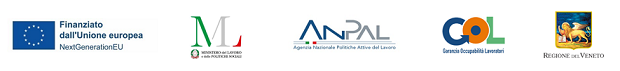 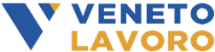 Piano Nazionale di Ripresa e Resilienza (PNRR) - Missione 5, Componente 1, Riforma 1.1. finanziato dall’Unione europea - Next Generation EU - Programma Nazionale per la Garanzia di Occupabilità dei Lavoratori (GOL) – Piano di Attuazione Regionale del Veneto - Percorso 2DICHIARAZIONE REQUISITI DOCENTI(art. 47 del D.P.R. 445/2000 e s.m.i.)CUP H11D23000080006Il/la sottoscritto/a __________________________________________________________________nato/a a ___________________________________________ (prov. _____ ) il __________________residente in __________________________________ (prov. _____ ) via/piazza ____________________________________________________________________ n. _____________________________ in qualità di rappresentante legale dell’Ente ______________________________C.F._______________ con sede legale in ____________ via _________________________, n. __Consapevole delle responsabilità anche penali nel caso di falsità in atti e dichiarazioni mendaci ai sensi dell’art. 76 del DPR 445/2000, dichiara che: il/i docente/i impiegato/i nell’intervento formativo (riportare Codice e Titolo Opal) _______________________________________________________ finanziato nell’ambito del Piano di Attuazione Regionale del Veneto del Programma GOL possiede/ono i requisiti professionali almeno per la fascia B, descritti nella Circolare del Ministero del lavoro, della Salute e delle Politiche Sociali n. 2 del 02 Febbraio 2009;i requisiti professionali sono comprovati dai curricula dei docenti, redatti in formato UE,  aggiornati e sottoscritti ai sensi del DPR 445/00, del d.lgs. 101/18 e del Regolamento (UE) 2016/679 in materia di privacy, e conservati agli atti presso la sede dell’Ente.Si allega:Copia di procura alla firma, qualora la domanda sia firmata da un soggetto delegato dal Legale Rappresentante.Luogo e data___________Firmato digitalmente (o autografamente)dal Legale Rappresentante dell’Ente (o suo delegato con potere di firma)_________________________